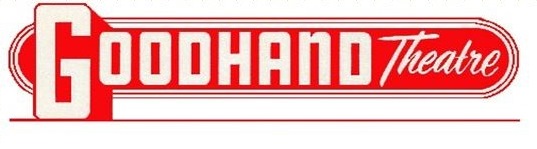 Become a Friend of the GoodhandLevels                                                                                                                                                     - - - - - - - - - - - - - - - - - - - - - - - - - - - - - - - - - - - - - - - - - - - - - - - - - - - - - -  Please Print    Return to: Friends of the Goodhand ~ 226 S. Chestnut St. P.O. Box 205 ~ Kimball, NE 69145      Member: ___________________________________________________Mailing address: ______________________________________________Phone: ________________ Email: _______________________________Order an extra Cup for $15:	____yes_____noVolunteer options: I would like to help with: (check all that apply)_____ Help at the concession stand_____ Help distribute fliers_____ Help with cleaning the theatreBenefits that are included with each membership level.Benefits that are included with each membership level.Supporting RoleLeading Role$25.00$75.001 Goodhand Theatre Refillable Cup2 Goodhand Theatre Refillable CupsSlide show listingSlide show listingQuarterly newsletterQuarterly newsletterAnnual BucketGoodhand Theatre Refillable Cups include 1 free refill each movie attended.Goodhand Theatre Refillable Cups include 1 free refill each movie attended.